和歌山ＹＭＣＡ国際福祉専門学校 日本語科 冬期集中コース　申込書 2024年1月20日(土)～2月2日(金)※裏面の参加要項を確認の上、お申し込みください。記入年月日：　　　　　　　年　　　　 月　　　　日　　　　　　申込者署名：　   　　　　　　　　　　　　　　　　　　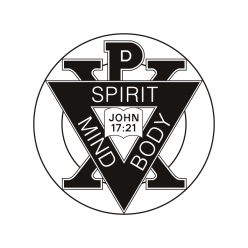 和歌山ＹＭＣＡ国際福祉専門学校日本語科冬期日本語集中コース　参加要項１．目的このコースは、会話を中心としたコミュニケーション能力を高めること、及び日本の文化や習慣の理解を深めることを目的としています。２．授業について　・授業は、色々な国から学生が来ていることを考慮し、すべて日本語で行います。・出席率が80％以下の場合、修了証書は発行しません。３．生活について・学校はJR和歌山駅東口から歩いて2分のところにあり、周辺には銀行、郵便局、病院、飲食店、　コンビニエンスストアー、スーパーなどがあって、大変便利な環境です。・ホストファミリーは、和歌山ＹＭＣＡに登録しているボランティアの中から、学生の希望に合った家庭を探します。希望と合わない場合は、ホームステイができないこともあります。・お金や貴重品の管理は、それぞれ自分で責任をもって行ってください。・母国で海外旅行傷害保険（賠償責任を含んだもの）に加入してきてください。４．その他当コースの間、日本の法律や学校の規則を必ず守ってください。守れない場合は、退学になることもあります。以　上氏　　　名：　　　　　　　　　　　　　　　　　　　　　　　　　　　　　性　別：　　□男　　　□女生年月日：　　　　　　　　年　　　　　月　　　　　日　　　　　　国　籍：　　　　　　　　　　　　　            現 住 所：　　　　　　　　　　　　　　　　　　　　　　　　　　　　　　　　　　　　　　　　　　　　　　　　　　　　　　　ＴＥＬ  ：　　　　　　　　　　　　　　　　　　　　　　　　　　　ＦＡＸ：　　　　　　　　　　　　　　　　　　　　　　　　　　Ｅ-mail ：　　　　　　　　　　　　　　　　　　　　　　　　　　　　　　　　　　　　　　　　　　　　　　　母 国 語：　　　　　　　　　　　　　　　　　　　　　職　　業：　□学　生（高校 ・ 大学 ・ その他　　　　　　　　　　　　　　　             ）□その他　　　　　　　　　　　　　　　　　　　　　　日本語学習歴： □高校　　 □大学　　 □日本語学校　　 □独学　　 □その他　　　　　　　　　　　　　期間：　　　　　   　　　　　　　　使用教材：　　　　　　　　　　　　　　　                  　　　日本語のレベル　　　　　　　初級　　　　　　　　　　　　　　　　　　　中級　　　　　　　　　　　　　　　　　　　上級　　　　　　　　　　　　　　　　　　　　1　　　　　　　2　　　　　　　3　　　　　　　4　　　　　　　5　　　　　　6　　　　　　7日本は何回目ですか　　　 □初めて　　□2回目　　□3回目以上宿泊手配を希望しますか	1.希望する         □ホームステイ　　　　いつから、いつまで？　　　　　　　　　月　　　　日　～　　　　月　　　　日まで	2.希望しない　　 　　滞在先：〒　　　　　　　　　　　　　　　　　　　　　　　　 　　　　　　　　　　　　　　　　　　　　　　　　　　　　　　　  ＴＥＬ：　　　　　　　　　　　　　　　　　　　　　　　　　　 入国予定日：　　　　　月　　　　　日　　　　　　帰国予定日：　　　　　　月　　　　　日　空港までの出迎えが必要ですか　　　　　　　はい（便名：　　　　　　　　　　　　　　　　　）　　　　　いいえ備考：　　　　　　　　　　　　　　　　　　　　　　　　　　　　　　　　　　　　　　　　　　　　　　　　　　　　　　　　　　